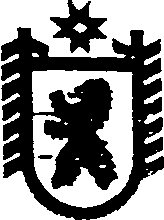 Республика КарелияАДМИНИСТРАЦИЯ  ЧерноПОРОЖСКОГО СЕЛЬСКОГО ПОСЕЛЕНИЯПОСТАНОВЛЕНИЕот 15 ноября 2017   года   № 36п. Черный ПорогО  внесении изменений в Постановление от 02.10.2012 № 27-6  «Об утверждении административного регламента предоставления администрацией Чернопорожского сельского поселения муниципальной услуги «Прием заявлений, документов, а также постановка граждан на учет в качестве нуждающихся в жилых помещениях»      Рассмотрев протест прокуратуры  Сегежского района от 27.10.2017 № 07-19-2017 на основании Федерального закона от 27.07.2010 № 210-ФЗ  «Об организации предоставления  государственных и муниципальных услуг»   Федерального закона от 24.11.1995 № 181 –ФЗ «О социальной защите инвалидов в Российской Федерации» постановляет: 1.Внести в Постановление администрации Чернопорожского сельского поселения «Об утверждении административного регламента предоставления администрацией Чернопорожского сельского поселения муниципальной услуги «Прием заявлений, документов, а также постановка граждан на учет в качестве нуждающихся в жилых помещениях» следующие изменения:Пункт 2.13 административного регламента «требования к месту предоставления муниципальной услуги»  дополнить:В целях организации беспрепятственного доступа инвалидов (включая инвалидов, использующих кресла-коляски и собак-проводников) к месту предоставления государственной услуги обеспечиваются:     1. условия для беспрепятственного доступа к помещению, в котором предоставляется государственная услуга, а также для беспрепятственного пользования транспортом, средствами связи и информации;    2. возможность самостоятельного передвижения по территории, на которой расположены помещения, предназначенные для предоставления государственной услуги, а также входа в  помещения и выхода из них, посадки в транспортное средство и высадки из него перед входом в помещения, в том числе с использованием кресла-коляски и при необходимости с помощью сотрудников, ответственных за предоставление государственной услуги;    3. сопровождение инвалидов, имеющих стойкие расстройства функции зрения и самостоятельного передвижения, и оказание им помощи в помещении, где предоставляется государственная услуга;    4.  надлежащее размещение оборудования и носителей информации, необходимых для обеспечения беспрепятственного доступа к помещениям, где предоставляется государственная услуга, с учетом ограничений жизнедеятельности;    5.  дублирование необходимой звуковой и зрительной информации, а также надписей, знаков и иной текстовой и графической информации знаками, выполненными рельефно-точечным шрифтом Брайля    6. допуск в помещения собаки-проводника, при наличии документа, подтверждающего ее специальное обучение;    7. оказание инвалидам помощи в преодолении барьеров, мешающих получению ими услуги наравне с другими лицами.       2. Обнародовать настоящее постановление путем размещения официального текста настоящего  постановления  в информационного – телекоммуникационной сети «Интернет» на официальном сайте администрации Чернопорожского сельского поселения http://home.onego.ru/~segadmin/ omsu_selo_cherny_porog.htm.Глава Чернопорожского сельского поселения:                                             С.А. Потапов